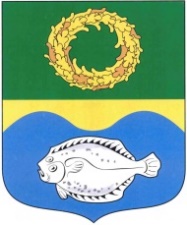 ОКРУЖНОЙ СОВЕТ ДЕПУТАТОВМУНИЦИПАЛЬНОГО ОБРАЗОВАНИЯ«ЗЕЛЕНОГРАДСКИЙ МУНИЦИПАЛЬНЫЙ ОКРУГКАЛИНИНГРАДСКОЙ ОБЛАСТИ»РЕШЕНИЕот 23 августа 2023 г.                                                                                № 301Зеленоградск                      О внесении изменений в Положение о муниципальном земельном контроле на территории Зеленоградского муниципального округа, утвержденное решением окружного Совета депутатов Зеленоградского муниципального округа от 29 июня 2022 г. № 204В соответствии с Федеральным законом от 31.07.2020 № 248-ФЗ              «О государственном контроле (надзоре) и муниципальном контроле в Российской Федерации», Федеральным законом от 06.10.2003 № 131-ФЗ      «Об общих принципах организации местного самоуправления в Российской Федерации» окружной Совет депутатов Зеленоградского муниципального округаРЕШИЛ:Внести в Положение о муниципальном земельном контроле            на территории Зеленоградского муниципального округа, утвержденное решением окружного Совета депутатов Зеленоградского муниципального округа от 29 июня 2022 г. № 204, следующие изменения:пункты 2.2 – 2.4 изложить в следующей редакции:«2.2 Для целей управления рисками причинения вреда (ущерба) охраняемым законом ценностям при осуществлении муниципального земельного контроля объекты контроля на основе сопоставления их характеристик с утвержденными критериями риска подлежат отнесению уполномоченным органом к категориям риска.В соответствии с оценкой риска причинения вреда (ущерба) охраняемым законом ценностям устанавливается 4 категории риска:1) высокий риск;2) средний риск;3) умеренный риск;4) низкий риск.2.3 В целях отнесения объектов контроля к категориям риска при осуществлении муниципального земельного контроля устанавливаются следующие критерии риска:для категории высокого риска:- земельные участки, примыкающие или находящиеся в непосредственной близости к АЗС, ГНС и газопроводам;- земельные участки сельскохозяйственного назначения, непосредственно прилегающие к землям лесного фонда;2) для категории среднего риска:- земельные участки, граничащие с земельными участками, предназначенными для захоронения и размещения отходов производства и потребления, размещения кладбищ;- земельные участки, расположенные в границах или примыкающие к границе береговой полосы водных объектов общего пользования;- земельные участки, кадастровая стоимость которых на 50 и более процентов превышает средний уровень кадастровой стоимости по муниципальному округу;- мелиорируемые и мелиорированные земельные участки;3) для категории умеренного риска:- земельные участки, относящиеся к категории земель населенных пунктов и граничащие с землями и (или) земельными участками, относящимися к категории земель сельскохозяйственного назначения, земель, особо охраняемых территорий и объектов, земель запаса;- земельные участки, относящиеся к категории земель сельскохозяйственного назначения и граничащие с землями и (или) земельными участками, относящимися к категории земель населенных пунктов, земель промышленности, энергетики, транспорта, связи, радиовещания, телевидения, информатики, земель для обеспечения космической деятельности, земель обороны, безопасности и земель иного специального назначения;- земельные участки, относящиеся к категории земель сельскохозяйственного назначения, в границах которых расположены магистральные трубопроводы;4) к категории низкого риска относятся все иные земельные участки, не отнесенные к категориям среднего или умеренного риска.2.4. В ежегодные планы плановых контрольных мероприятий (далее - ежегодный план контрольных мероприятий) подлежат включению контрольные мероприятия в отношении объектов контроля, для которых в году реализации ежегодного плана контрольных мероприятий истекает период времени с даты окончания проведения последнего планового контрольного мероприятия, который установлен для объектов контроля, отнесенных к категориям:1) высокого риска – один раз в 2 года;2) среднего риска - один раз в 3 года;3) умеренного риска - один раз в 5 лет.».Опубликовать решение в газете «Волна» и разместить на официальном сайте органов местного самоуправления Зеленоградского муниципального округа.Решение вступает в силу после его официального опубликования.Глава Зеленоградского муниципального округа                                    Р.М. Килинскене